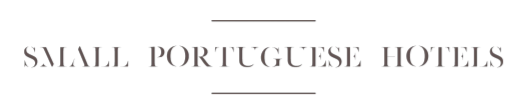 Um roteiro Small Portuguese Hotels para todos os gostos e ‘bolsos’  Hotéis que ‘acompanham’ a mítica N2Lisboa, 10 de setembro de 2020 – É famosa a diversidade paisagística, gastronómica e até cultural que Portugal encerra em apenas 92 212 km². E é precisamente esta heterogeneidade que tem feito as delícias de muitos turistas. Uma das estradas mais emblemáticas e representativa desta variedade, já que percorre o país de norte a sul, a N2, comemora este ano 75 anos. Numa altura em que, mais do que nunca, é essencial apoiar o que é nacional, a Small Portuguese Hotels desafia os portugueses a conhecer as variadas histórias que este longo caminho tem para contar, disponibilizando um roteiro de Hotéis ao longo da N2. Prontos para esta viagem?O roteiro de hotéis para percorrer a N2 apresenta diversas sugestões:  serras e longas planícies, riachos escondidos, espelhos de água, lugares “perdidos”, cidades ricas em património e, a cada paragem, gente destes lugares que vivem a vida sem pressas. O convite está feito: quer mergulhar no território português, de mão no volante, enquanto saboreia as várias paisagens que esta estrada icónica tem para oferecer? Basta escolher o ponto de partida e deixar-se levar. Quer saber onde pode estacionar para descansar ou para ouvir histórias sobre os recantos do nosso país na primeira pessoa? De norte a sul, deixamos algumas das nossas sugestões.Casas Novas Countryside Hotel Spa Events (Chaves)Primavera Perfume Hotel (Vidago)Boticas Hotel & Spa (Boticas)Casas de Campo Vila Marim (Mesão Frio)Muralha Charm House (Lamego)Mountain whisper (Gondramaz)Land Vineyard (Montemor-o-Novo)Convento do Espinheiro, Historic Hotel & Spa (Évora)Cochichos Farm (Faro)Arrancar com Chave(s) d’ouro.Na pequena e antiga aldeia de Casas Novas, a 15 minutos de Chaves, a Casas Novas Countryside Hotel Spa & Events é ideal para descansar longe da azáfama. Aliando a modernidade à traça original da casa, este solar barroco do século XIII, agora transformado num hotel de charme, está rodeado das típicas paisagens transmontanas, desafogadas com montes e vales a perder de vista. Os clientes podem ainda beneficiar do restaurante com vista panorâmica, onde poderão degustar a gastronomia transmontana e recarregar baterias no spa. Um refúgio termal para uma paragem com (c)alma.Em Vidago, um destino bem conhecido pelas suas águas termais, a paragem é rejuvenescedora. No Primavera Perfume Hotel, os aromas que imperam são os da natureza, num refúgio onde a arquitetura, a gastronomia e o artesanato típicos da região se juntam numa harmonia perfeita. Com restaurante, spa e piscina interior e exterior, o hotel rodeado de paisagens verdejantes conta com 32 quartos, modernos e decorados sob forma de aromas e sabores que remetem para a natureza.A arte contemporânea com Trás os Montes de fundo.Uma opção cheia de charme: o Boticas Hotel & Spa dedica-se à arte contemporânea. Com vistas deslumbrantes e um edifício de uma arquitetura moderna e arrojada, este hotel situa-se a 30 km da Serra do Gerês e proporciona momentos de lazer e relaxamento no SPA, no restaurante panorâmico onde o aroma e sabores da comida local não deixam ninguém indiferente, ou no bar com os melhores vinhos da região. Um espaço que homenageia o Pintor, Arquiteto e Filósofo Nadir Afonso, um mestre da pintura contemporânea portuguesa do século XX.Um paraíso no Douro, com arte e tradição.Hospitalidade, paisagem, tradição, natureza e arte. Com um cenário de sonho na Região Demarcada do Douro, as Casas de Campo Vila Marim proporcionam uma experiência marcante a quem por lá passa. São 13 casas rústicas com uma decoração confortável e moderna, para além da piscina natural, dos pomares e jardins, bem como opção de suite com casa de banho privada e uma varanda com vista sobre a encosta. Neste espaço paradisíaco, marcado pelas encostas vinhateiras, a experiência pode ser em família ou a dois.Uma aposta no Enoturismo, com vista sobre a cidade de Lamego.Neste caminho de norte a sul, há ainda lugar para o Enoturismo. No centro da cidade de Lamego, a Muralha Charm House caracteriza-se pela sua história e cultura, sendo considerado um espaço de turismo de habituação. Com uma suite familiar e cinco quartos totalmente equipados e decorados, no Muralha Charm House é ainda possível usufruir de um rooftop com uma espetacular vista sobre a cidade e a mata da Nossa Sr.ª dos Remédios. Atividades ao ar livre, gastronomia e tranquilidade na Serra da Lousã.Em Gondramaz, o  Mountain Whisper é sinónimo de tranquilidade e privacidade na Serra da Lousã: um grupo de casas rústicas com diversas atividades para os seus hóspedes, wi-fi e ainda um mesa de pequeno almoço para cada quarto. Caminhadas, BTT, Trail e Rapel são apenas algumas das atividades disponíveis, para além de uma piscina perfeita para churrascos. A 5 km, a vila de Miranda do Corvo convida a saborear a gastronomia local e oferece ainda muitas outras atividades.Um luxo alentejano, num retiro onde reinam as cores e os sabores.Um resort de 5* em Montemor-o-Novo. Com 22 suites, 8 villas e o edifício principal, Land Vineyard dedica-se à cultura do vinho, à gastronomia de excelência, à paisagem alentejana, ao bem estar e ao luxo. Em todos os espaços a arquitetura é internacionalmente reconhecida, numa versão contemporânea da tradicional casa de páteo mediterrânica. Neste recanto de luxo, é ainda possível usufruir das Sky View Suites, onde a abertura do teto proporciona uma noite debaixo do céu estrelado.Uma viagem no tempo com reis, príncipes e damas da corte.Chegados a Évora, viajamos para o século XV. Renovado, o Convento do Espinheiro, Historic Hotel & Spa era centro de irradiação e de refúgio de reis, príncipes, grandes senhores e damas da corte. Com enorme valor histórico, este convento de luxo oferece várias atividades de lazer, como campo de ténis, piscinas interiores e exteriores e um centro de fitness bem equipado. Para os amantes do néctar dos deuses, no restaurante Divinus, para além dos cocktails, há ainda uma prova de vinhos diária gratuita.A sul, um cenário rural em conexão com a natureza.No clima quente do Algarve, o cenário não é apenas de mar. Em Faro, o Cochichos Farm está rodeado das mais magnificas e pitorescas paisagens, oferecendo uma estadia tranquila. Este cenário rural idílico apresenta ainda uma produção própria de produtos biológicos e árvores de fruto que podem ser saboreados pelos hóspedes, complementando assim esta experiência de conexão com a natureza. Todos os apartamentos têm acesso ao terraço com vista para o jardim, e disponibilizam ainda uma kitchenette para que os hóspedes possam preparar as suas próprias refeições.Explore estes e outros extraordinários espaços hoteleiros no site da Small Portuguese Hotels e aproveite os 75 anos da N2 para se fazer à estrada!Para mais informaçãoLift ConsultingCatarina Marquescatarina.marques@lift.com.pt 934 827 487Sobre a Small Portuguese HotelsA Small Portuguese Hotels (SPH) é uma iniciativa da Great Hotels of the World (GHOTW) que tem como propósito apoiar os hotéis portugueses e o turismo nacional nesta altura de relançamento da atividade. Na SPH os portugueses encontram mais de 100 hotéis de 3 a 5 estrelas, de norte a sul do país e ilhas, todos com a certificação Clean na Safe, sendo esta a única cadeia hoteleira nacional a oferecer um programa CASHBACK, onde podem receber 5% do valor da sua reserva, após o check-out, para usar em compras online. A GHOTW é uma soft brand hoteleira que fornece serviços de vendas, marketing, distribuição e soluções tecnológicas inovadoras a hotéis independentes, dando-lhes acesso a mercados, canais e clientes que lhes permitem competir com cadeias globais. Os produtos e serviços da GHOTW adaptam-se às necessidades específicas dos seus hotéis. Essa abordagem altamente personalizada garante que cada hotel mantém a sua personalidade e autenticidade. No portefólio da GHOTW predominam hotéis de mais de 200 quartos, de categoria superior e de luxo e que apostam nos segmentos de lazer e de negócios, bem como no bleisure - uma combinação de ambos. 